ПРОЕКТИРОВЩИК НЕЙРОИНТЕРФЕЙСОВ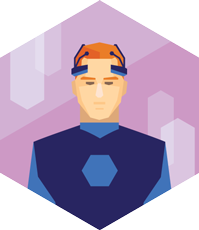 Профессия появится после 2020 г.Специалист, занимающийся разработкой совместимых с нервной системой человека интерфейсов для управления компьютерами, домашними и промышленными роботами, с учетом психологии и физиологии пользователей. Сегодня нейроинтерфейсы используются, в основном, для развлечений: например, австралийская компания Emotiv Epoc производит нейрошлемы для управления перемещениями персонажа в онлайн-играх. Но в будущем с помощью нейроинтерфейсов можно будет управлять различными сложными приборами или даже общаться без слов с другими людьми (как в разрабатываемой уже сейчас системе DARPA Silent Talk).Тренды   АВТОМАТИЗАЦИЯ       ГЛОБАЛИЗАЦИЯ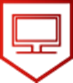 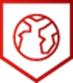 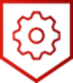 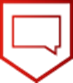 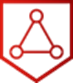            Надпрофессиональные                 навыки и умения                 		КИБЕРТЕХНИК УМНЫХ СРЕД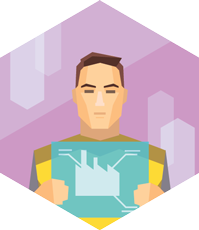 Профессия появится после 2020 г.Специалист, который занимается нижними уровнями информационной инфраструктуры, обеспечивает безопасность выделенных сегментов сети на этих уровнях (предполагается, что и дома, и предприятия будут выделены от Всемирной сети в свой безопасный сегмент, связанный с общей сетью через безопасные низкоуровневые соединения).Тренды    АВТОМАТИЗАЦИЯ   Надпрофессиональные 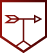 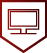 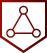         навыки и уменияКУРАТОР ИНФОРМАЦИОННОЙ БЕЗОПАСНОСТИ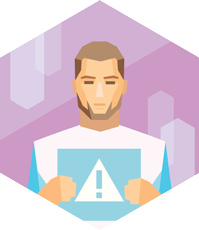 Профессия появится до 2020 г.Специалист в области информационной безопасности технологических процессов на автоматизированных производствах. Он обеспечивает безопасность, защиту и стабильную, устойчивую работу систем управления производством и процессами обработки информации. В первую очередь он следит за возникновением новых уязвимостей.Тренды   РОСТ     СЛОЖНОСТИ   СИСТЕМ   УПРАВЛЕНИЯ   АВТОМАТИЗАЦИЯ  Надпрофессиональные 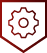        навыки и уменияКОНСУЛЬТАНТ ПО БЕЗОПАСНОСТИ ЛИЧНОГО ПРОФИЛЯ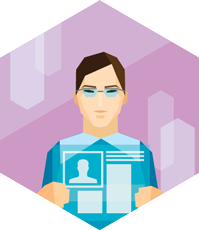 Профессия появится до 2020 г.Консультант по вопросам информационной безопасности пользователей Сети. По заказу клиента формирует для него текущий информационный образ клиента в Сети из всей доступной о нем информации. Проводит аудит работы клиента в Сети на предмет выявления уязвимостей, обеспечения конфиденциальности и общей безопасности. По запросу клиента устраняет уязвимости, редактирует информацию о пользователе в Сети вплоть до ее удаления, формирует информационный имидж клиента.Тренды    РОСТ КОНКУРЕНЦИИ  Надпрофессиональные 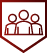 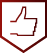       навыки и уменияКИБЕРСЛЕДОВАТЕЛЬ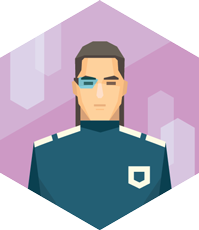 Профессия появится до 2020 г.Специалист по проведению расследований киберпреступлений. Специалист в области криминалистики, проведения расследований (современный следователь), поиска, в том числе активного поиска через официально разрешенные кибератаки на подозреваемых, и обработки информации в Сети (аналитик данных с навыками программиста). По сути, киберследователи уже активно работают, но потребность в специалистах такого рода будет только возрастать.Тренды    РОСТ   СЛОЖНОСТИ   СИСТЕМ   УПРАВЛЕНИЯ   АВТОМАТИЗАЦИЯ   Надпрофессиональные        навыки и уменияИТ-АУДИТОР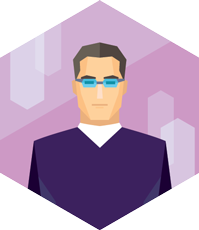 Профессия появится до 2020 г.Профессионал со специализацией в сфере разработки ПО. Аудиторы сложных ИТ-систем, обрабатывающих данные и принимающих на их основе решения, ошибки или взлом которых потенциально несут высокие риски. Аудит на предмет безопасности ПО этих систем, в том числе процесса его разработки и квалификации разработчиков.Тренды   РОСТ   СЛОЖНОСТИ   СИСТЕМ   УПРАВЛЕНИЯ   РОСТ   КОНКУРЕНЦИИ   Надпрофессиональные        навыки и уменияРАЗРАБОТЧИК МОДЕЛЕЙ BIG DATA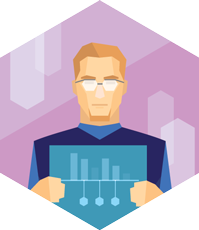 Профессия появится до 2020 г.Специалист, который проектирует системы сбора и обработки больших массивов данных, получаемых через Интернет, разрабатывает интерфейсы сборки и сами аналитические модели. В России уже открываются вакансии по этой специальности, хотя пока спрос не очень велик.Тренды    РОСТ   СЛОЖНОСТИ   СИСТЕМ   УПРАВЛЕНИЯ   АВТОМАТИЗАЦИЯ  Надпрофессиональные 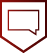       навыки и уменияЦИФРОВОЙ ЛИНГВИСТ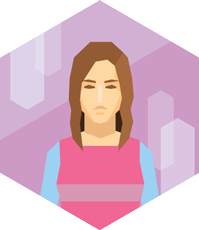 Профессия появится до 2020 г.Профессионал, разрабатывающий лингвистические системы семантического перевода (перевода с учетом контекста и смысла), обработки текстовой информации (в том числе семантический поиск в Интернете) и новые интерфейсы общения между человеком и компьютером на естественных языках.Тренды   ГЛОБАЛИЗАЦИЯ    Надпрофессиональные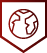         навыки и уменияИТ-ПРОПОВЕДНИК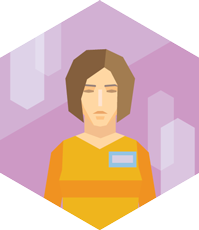  Профессия появится до 2020 г.Специалист по коммуникации с конечными пользователями ИТ-продуктов и продвижению новых решений в группы, консервативно настроенные по отношению к передовым технологиям. Он учит людей использовать новые программы и сервисы для сокращения цифрового разрыва среди населения. Сейчас мероприятия, направленные на обучение людей «цифровой грамотности», уже проходят, как правило, на добровольных началах, но в ближайшем будущем это станет настоящей профессией.Тренды    РОСТ КОНКУРЕНЦИИ    Надпрофессиональные          навыки и уменияСЕТЕВОЙ ЮРИСТ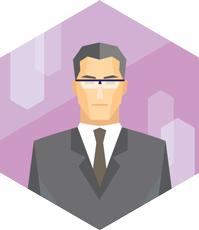  Профессия появится до 2020 г.Специалист, занимающийся формированием нормативно-правового взаимодействия в Сети (в том числе в виртуальных мирах), разрабатывающий системы правовой защиты человека и собственности в Интернете (включая виртуальную собственность).Тренды   РОСТ   СЛОЖНОСТИ   СИСТЕМ   УПРАВЛЕНИЯ   РОСТ   КОНКУРЕНЦИИ    Надпрофессиональные         навыки и уменияДИЗАЙНЕР ИНТЕРФЕЙСОВ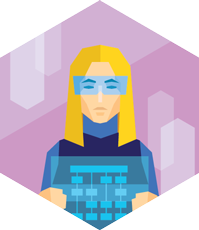  Профессия появится до 2020 г.Такой специалист занимается разработкой и созданием «дружественных», адаптирующихся под человека и безопасных для него интерфейсов оборудования, техники, софта различного уровня. Имеет хорошие компетенции в «юзабилити» (создание интерфейсов, максимально комфортных для пользователя). Дизайн интерфейсов – уже существующая и востребованная профессия – по данным HeadHunter, в июле 2014 года было опубликовано 2015 вакансий. Тем не менее, развивающееся взаимодействие «человек – компьютер» приведет к тому, что понадобится больше таких специалистов, а их навыки потребуют дальнейшего развития для решения новых задач.Тренды    РОСТ КОНКУРЕНЦИИ    Надпрофессиональные          навыки и уменияАРХИТЕКТОР ИНФОРМАЦИОННЫХ СИСТЕМ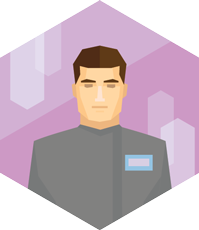 Профессия появится до 2020 г.Квалифицированный специалист по широкому кругу работ с системами обработки данных. В частности, он проектирует базы данных, разрабатывает алгоритмы действия, обеспечивает эффективное обращение пользователей к хранилищам данных, контролирует качество и логику хранения и извлечения информации. Такие профессионалы требуются уже сегодня (по данным портала HeadHunter, в июле 2014 года было опубликовано 65 вакансий по этой специальности), но в будущем, когда информационные технологии будут пронизывать все сферы деятельности человека, их понадобится еще больше.Тренды   РОСТ    СЛОЖНОСТИ    СИСТЕМ    УПРАВЛЕНИЯ    АВТОМАТИЗАЦИЯ      Надпрофессиональные           навыки и умения